AK5 7/5/2020INDICA EN CADA IMAGEN SI OBSERVAS PHYSICAL OR CHEMICAL CHANGE. TAMBIÉN INDICA SI SON REVERSIBLE OR IRREVERSIBLE COMO EN EL EJEMPLO: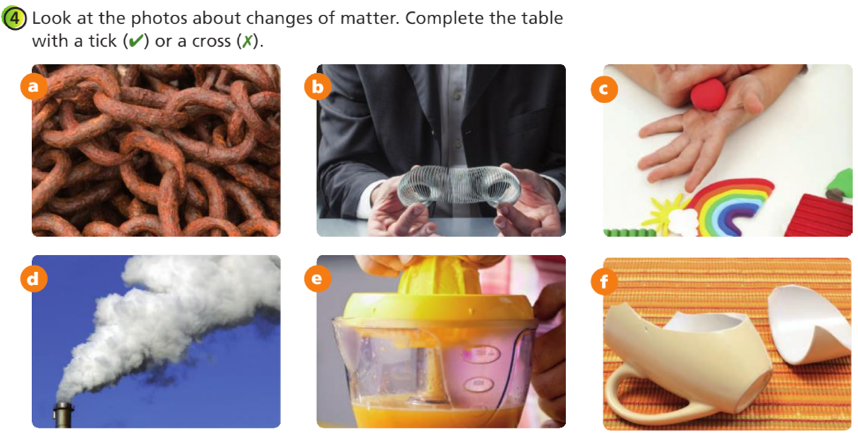 A.- CHEMICAL (OXIDATION), IRREVERSIBLEB.- C.-D.-E.-F.-